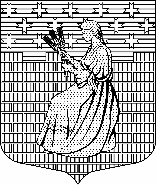 МУНИЦИПАЛЬНОЕ ОБРАЗОВАНИЕ“НОВОДЕВЯТКИНСКОЕ СЕЛЬСКОЕ ПОСЕЛЕНИЕ”ВСЕВОЛОЖСКОГО МУНИЦИПАЛЬНОГО РАЙОНАЛЕНИНГРАДСКОЙ ОБЛАСТИ_____________________________________________________________________________                188673, Ленинградская область, Всеволожский район, дер. Новое Девяткино ул. Школьная дом 2, пом.16-НСОВЕТ ДЕПУТАТОВ пятого созываРЕШЕНИЕ«22» декабря 2022г.                                                                                                     № 72/01-02дер. Новое ДевяткиноОб отказе в принятии части полномочий муниципального образования «Всеволожский муниципальный район» Ленинградской областипо решению вопросов местного значенияв области обращения с твердыми коммунальными отходами на 2023 годРассмотрев  и обсудив решение совета депутатов муниципального образования «Всеволожский муниципальный район» Ленинградской области от 20.12.2018 № 90 «О передаче осуществления части полномочий органов местного самоуправления муниципального района по решению вопросов местного значения в области обращения с твердыми коммунальными отходами органам местного самоуправления сельских поселений Всеволожского муниципального района ЛО», проект соглашения о передаче отдельных полномочий администрации МО «Всеволожский муниципальный район» ЛО по решению вопросов местного значения в области обращения с твердыми коммунальными отходами, в соответствии с Федеральным законом от 06.10.2003 № 131-ФЗ «Об общих принципах организации местного самоуправления в Российской Федерации», Уставом МО «Новодевяткинское сельское поселение», совет депутатов принялРЕШЕНИЕ:1.Отказать в принятии части полномочий муниципального образования «Всеволожский муниципальный район» Ленинградской области по решению вопросов местного значения в области обращения с твердыми коммунальными отходами на 2023 год.2. Опубликовать настоящее решение в печатном средстве массовой информации органов местного самоуправления МО «Новодевяткинское сельское поселение» «Вестник «Новое Девяткино» и разместить на официальном сайте муниципального образования в сети Интернет.3. Контроль за исполнением настоящего решения возложить на заместителя председателя совета депутатов Соломатову Г.В.Глава муниципального образования			                                     Д.А. Майоров